Condiciones Generales: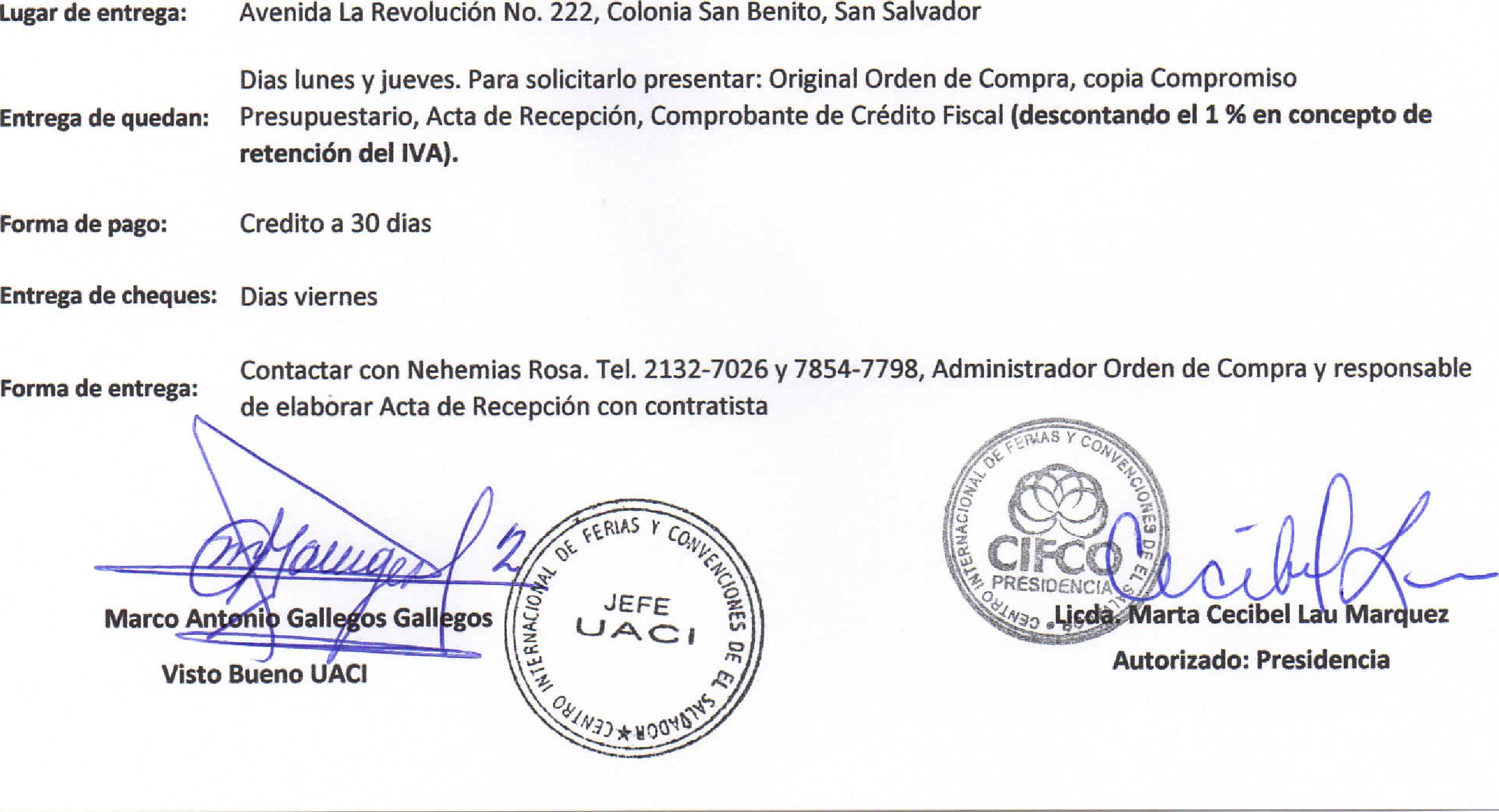 4.fit.-0 k 
lCIFCOCentro internacional de Ferias 
y Convenciones de El Salvador4.fit.-0 k 
lCIFCOCentro internacional de Ferias 
y Convenciones de El SalvadorCENTRO INTERNACIONAL DE FERIAS Y CONVENCIONESAVENIDA LA REVOLUCIÓN No. 222, COLONIA SAN BENITO, TEL.; 2132-7011, FAX: 2132-7035DE ELSAN SALVADORSALVADORSAN SALVADORSALVADOR4.fit.-0 k 
lCIFCOCentro internacional de Ferias 
y Convenciones de El Salvador4.fit.-0 k 
lCIFCOCentro internacional de Ferias 
y Convenciones de El SalvadorCENTRO INTERNACIONAL DE FERIAS Y CONVENCIONESAVENIDA LA REVOLUCIÓN No. 222, COLONIA SAN BENITO, TEL.; 2132-7011, FAX: 2132-7035DE ELREQ. No. 12337REQ. No. 123374.fit.-0 k 
lCIFCOCentro internacional de Ferias 
y Convenciones de El Salvador4.fit.-0 k 
lCIFCOCentro internacional de Ferias 
y Convenciones de El SalvadorCENTRO INTERNACIONAL DE FERIAS Y CONVENCIONESAVENIDA LA REVOLUCIÓN No. 222, COLONIA SAN BENITO, TEL.; 2132-7011, FAX: 2132-7035DE ELPROCESO DE COMPRA 
No. L. G. 092/2017PROCESO DE COMPRA 
No. L. G. 092/2017FECHA:FECHA:SABADO 08 DE ABRIL DE 2017DE ELPROCESO DE COMPRA 
No. L. G. 092/2017PROCESO DE COMPRA 
No. L. G. 092/2017CONTRATISTA:CONTRATISTA:JOSE ALFREDO ABREGO ZELADADE ELORDEN DE COMPRA 
No. 132/2017ORDEN DE COMPRA 
No. 132/2017NIT:NIT:0511-030249-002-4DE ELORDEN DE COMPRA 
No. 132/2017ORDEN DE COMPRA 
No. 132/2017NOMBRE Y TEL. CONTACTO:NOMBRE Y TEL. CONTACTO:SONIA DE ABREGO. TEL. 2229-3259: CORREO ELECTRONICO: impresorasrapidprint@hotmail.comDE ELREGISTRO No.: 177930-0REGISTRO No.: 177930-0A continuación el detalle de lo contratado:A continuación el detalle de lo contratado:A continuación el detalle de lo contratado:DE ELGIRO: Organización de Convenciones y Ferias de NegociosGIRO: Organización de Convenciones y Ferias de NegociosA continuación el detalle de lo contratado:A continuación el detalle de lo contratado:A continuación el detalle de lo contratado:DE ELNIT: 0614-240207-101-0NIT: 0614-240207-101-0A continuación el detalle de lo contratado:A continuación el detalle de lo contratado:A continuación el detalle de lo contratado:DE ELITEMCANTIDADDESCRIPCIÓNUNIDAD 
MEDIDAPRECIO 
UNITARIO ($)PRECIO TOTAL 
($)150Formulario Requisición de Materiales, elaborado en papel químico, impreso a dos tintas, impresión solo al frente, original blanco y copia amarillo, Nos. en rojo de 50 juegos cada block, medidas de 20.5 cm. de largo por 13.5 cm. de ancho, Nos. del 14,851 al 17,350.Block$	1.42$	71.002000Tarjeta de Control de Inventario Kardex, elaborado en cartulina foldkote de 24.5 centímetros de ancho por 16.50 centímetros, impreso a doble cara con tinta negra.Unidad$	0.04$	80.0025Formulario de Solicitud y Devolución de Mobiliario, mantelería, Equipo y Sistema, elaborado en papel químico, impreso a dos tintas, impresión solo al frente, original blanco, copia amarillo, Nos. rojo de 50 juegos el block, medidas de 21.5 cm. de ancho por 28 cm. Nos. del 0001 al 1,250.Block$	2.84$	71.00PARA USO BODEGA GENERALPARA USO BODEGA GENERALTIEMPO ENTREGA: UNA SEMANATIEMPO ENTREGA: UNA SEMANATOTAL SIN IVATOTAL SIN IVATOTAL SIN IVATOTAL SIN IVATOTAL SIN IVA$	222.00IVAIVAIVAIVAIVA$	28.86TOTAL CON IVATOTAL CON IVATOTAL CON IVATOTAL CON IVATOTAL CON IVA$	250.86